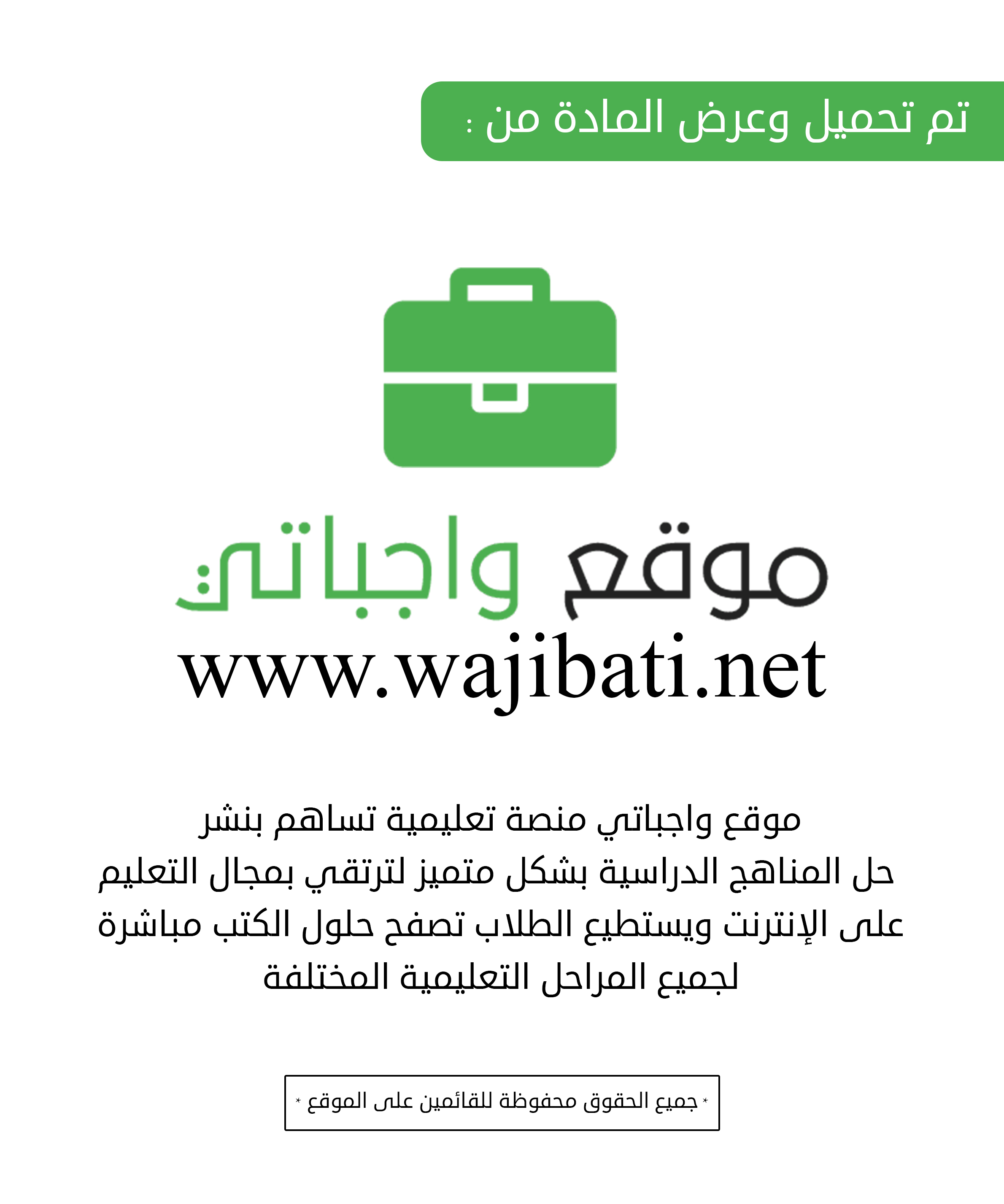 السؤال الأول / استمع إلى النص ثم أجب عن الأسئلة من بعده :أجب بـ (     ) أو (      )  :دعا الاخطبوط الحكيم الذين يقطنون في البحر إلى اجتماع         (     ) قررت الكائنات البحرية أن تبعث رسالة إلى الإنسان               (     )لم يستجب قاطنوا البحر لدعوة الاخطبوط الحكيم                   (     )السمك لا يستطيع أن يتنفس إلا في الماء                            (     )أخرج الصيادون شباكهم من البحر فوجدوا بها رسالة             (     )السؤال الثاني / اقرأ النص التالي ثم أجب على الأسئلة من بعده :	في صباح يوم ربيعي جميل , سافر عمر وصديقه خالد إلى غابة قريبة من مدينتهما , وكانت هذه هي المرة الأولى التي يسافران فيها معاً .	استمتع الصديقان بأجواء الغابة وما فيها من مناظر جميلة , وبعد أن أديا صلاة الظهر , جلسا لتناول طعام الغداء , ثم أخذا قسطاً من الراحة , وبعد ذلك واصلا جولتهما . وعندما حل المساء قرر الصديقان العودة إلى مدينتهما , وفي طريق عودتهم رأوا ( دُبّ ) فصعد خالد خائفاً إلى شجرة قريبة ..اختر من بين القوسين ما يناسب العبارة المجاورة له :سافر عمر وصديقه ( في صباح يوم ربيعي – في مساء يوم ربيعي )ذهب عمر وخالد إلى غابة ( قريبة من مدينتهما – بعيدة من مدينتهما )تناولا الصديقان طعام الغداء ( بعد صلاة العصر – بعد صلاة الظهر )قرر الصديقان العودة لمدينتهما ( في الصباح – في المساء )كان سفر الصديقان معاً ( للمرة الأولى – للمرة الثانية )في طريق العودة  رأوا ( ثعلب – دُبّ )السؤال الثالث /( أ ) أكمل الجدول حسب المطلوب :( ب ) صل حروف الكلمات التالية مراعياً كتابة الهمزة على الحرف المناسب :      ن شْ ءَ ة ......................                      يُ ءَ د ب ........................السؤال الرابع / اعد كتابة الجملة التالية مراعياً قواعد خط النسخ :يستطيع كل منا أن يحافظ على نظافة الشوارع , والحدائق , والأحياء..........................................................................................................السؤال الخامس / أجب عن المطلوب :( أ ) أخرج من الجملة التالية ( المبتدأ , والخبر ) وما علامة رفعهما :المؤمنون مخلصون المبتدأ ................... الخبر ...................... علامة رفعهما .....................( ب ) أخرج من الجملة التالية ( الفاعل وعلامة رفعه ) و ( المفعول به وعلامة نصبه ) :قرأ الطالبان قصيدتين الفاعل ............ علامة رفعه ............... المفعول به .............. علامة نصبه ............( ج ) ضع من بين الأقواس ما يناسب الجدول التالي : ( حكايات , الصادقون , الزهور )اختر :( د ) ....... الطالبة اجتهدي     أُنادي الطالبة في الجملة السابقة بـ ( يا أيها – يا أيتها )( هـ ) الشاحنةُ أكبرُ من السيارةِ .    في الجملة السابقة  ( أسلوب نداء – أسلوب تفضيل )( و ) ما أجملَ البحرَ !         في الجملة السابقة ( أسلوب تعجب – أسلوب دعاء ) الكلمةحركة الهمزةحركة ما قبلهاالحركة الأقوىالحرف المناسبمُؤْتمرفجْأَةجمع مذكر سالمجمع مؤنث سالمجمع تكسير